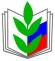 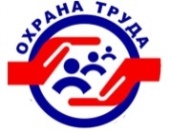 ПОЛЕВСКАЯ  ГОРОДСКАЯ  ОРГАНИЗАЦИЯ  ПРОФСОЮЗА ( 29.04.22)ИНФОРМАЦИОННЫЙ ВЫПУСК ГОРОДСКОЙ КОНКУРС НА ЗВАНИЕ «ЛУЧШИЙ УПОЛНОМОЧЕННЫЙ ПО ОХРАНЕ ТРУДА-2022» ЗАКОНЧИЛСЯ.Всемирный день охраны труда в 2022 году  посвящен стратегиям ФОРМИРОВАНИЯ   ПОЗИТИВНОЙ КУЛЬТУРЫ ОХРАНЫ ТРУДА ЧЕРЕЗ ПОДДЕРЖКУ И ПРОДВИЖЕНИЕ КОНЦЕПЦИИ «НУЛЕВОГО ТРАВМАТИЗМА»         Позитивная культура охраны труда на рабочих местах означает, что администрация и работники предприятий дорожат безопасной и здоровой производственной средой и прилагают усилия к ее обеспечению посредством системы установленных прав, ответственности и обязанностей, когда принципам профилактики придается самый высокий приоритет  Апрель – месяц охраны труда в образовательных учреждениях Полевского.   27 апреля прошел очный этап Конкурса  «Лучший уполномоченный по охране труда 2022».За  период месячника  прошли  мероприятия, которые  положительно повлияли на решение проблемы охраны труда в ОУ.В прошлом году это почетное звание завоевала –Жабреева  Оксана Константиновна - уполномоченный по охране труда МАДОУ № 63.В конкурсе Лучший уполномоченный по охране труда  участи е приняло только 21 организация.  Традиционно приятно видеть активных участников  от детских садов участников – 9 из 13, школы  Полдневая, Зюзельская школа, Политехнический лицей № 21, школа № 14,школа 20, школа  № 17, МБОУ №1, МАОУ № 16. В финал по результатам  заочного этапа вышли:1.БЕЛКАНОВА ЕВГЕНИЯ МИХАЙЛОВНА – МАДОУ ЦРР «ДЕТСКИЙ САД № 70 «РАДУГА»2 БАРАННИКОВА ОЛЬГА ЕВГЕНЬЕВНА – МБОУ ПГО СОШ №  203. ЕЛЬКИНА ЛЮДМИЛА НИКОЛАЕВНА – МАДОУ ПГО «ДЕТСКИЙ САД № 65»4. ЖАБРЕЕВА ОЛЬГА КОНСТАНТИНОВНА – МАДОУ  ПГО«ДЕТСКИЙ САД № 63»5.КРИВОРУЧКО ТАТЬЯНА ВАСИЛЬЕВНА – МБДОУ ПГО  «ДЕТСКИЙ САД № 32»6.ТЕТЕРКИНА ЕЛЕНА АНДРЕЕВНА – МАОУ ПГО «ПОЛИТЕХНИЧЕСКИЙ ЛИЦЕЙ  21 «ЭРУДИТ»Очный этап Конкурса прошел в формате «Своя игра». В итоге – жюри Конкурса присудило среди учреждений дошкольного образования:1 место –  ЖАБРЕЕВОЙ  ОЛЬГЕ  КОНСТАНТИНОВНЕ – МАДОУ  ПГО «ДЕТСКИЙ САД № 63»2 место - БЕЛКАНОВОЙ ЕВГЕНИИ МИХАЙЛОВНЕ – МАДОУ ЦРР «ДЕТСКИЙ САД № 70» 3 место - ЕЛЬКИНОЙ ЛЮДМИЛЕ НИКОЛАЕВНЕ – МАДОУ ПГО «ДЕТСКИЙ САД № 65»Среди  общеобразовательных учреждений :1 место - ТЕТЕРКИНОЙ ЕЛЕНЕ АНДРЕЕВНЕ – МАОУ ПГО «ПОЛИТЕХНИЧЕСКИЙ ЛИЦЕЙ   21»                                                                                                                                                                                                                                                                                                                2 место - БАРАННИКОВОЙ ОЛЬГЕ ЕВГЕНЬЕВНЕ – МБОУ ПГО СОШ №  20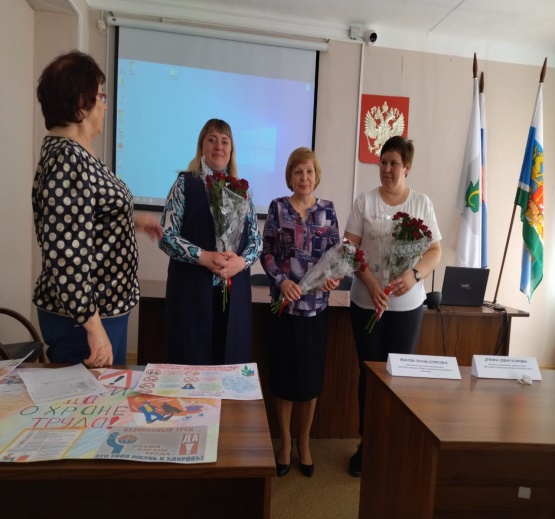 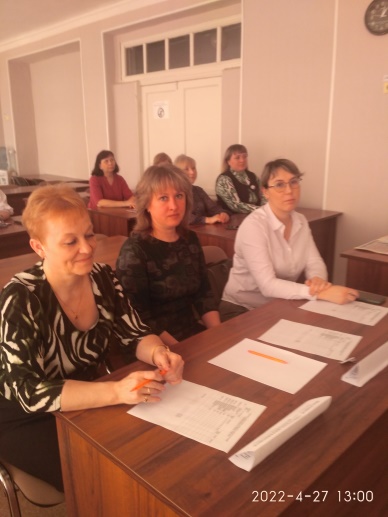 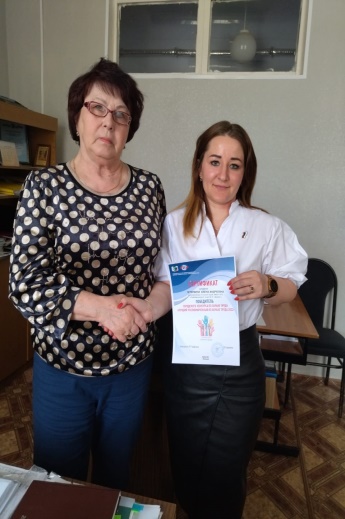 